Activity 1 – Cash flow forecast calculation 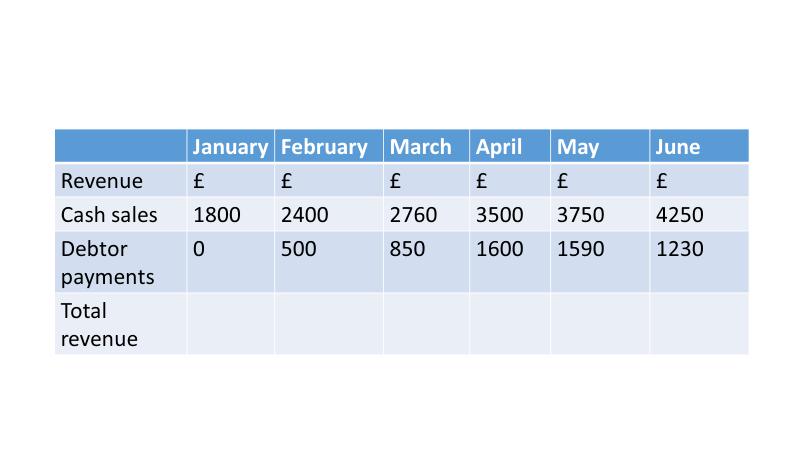 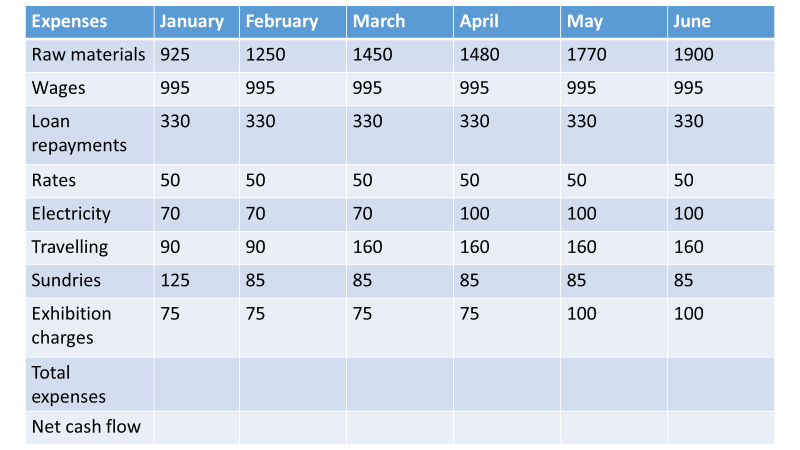 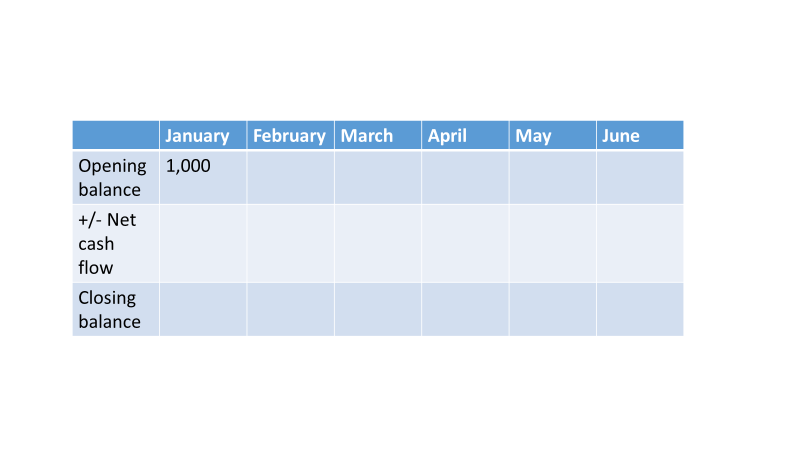 Activity 1 – Answers 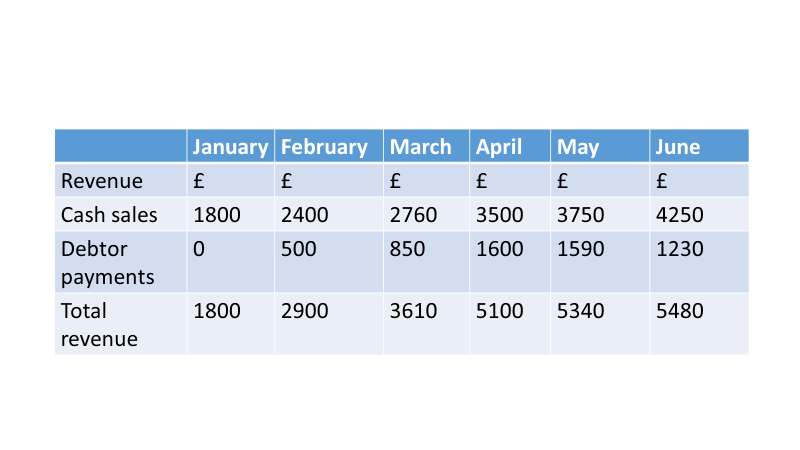 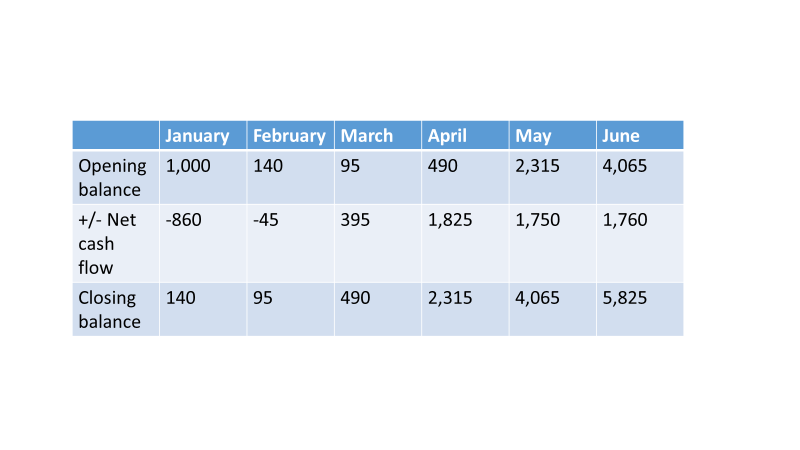 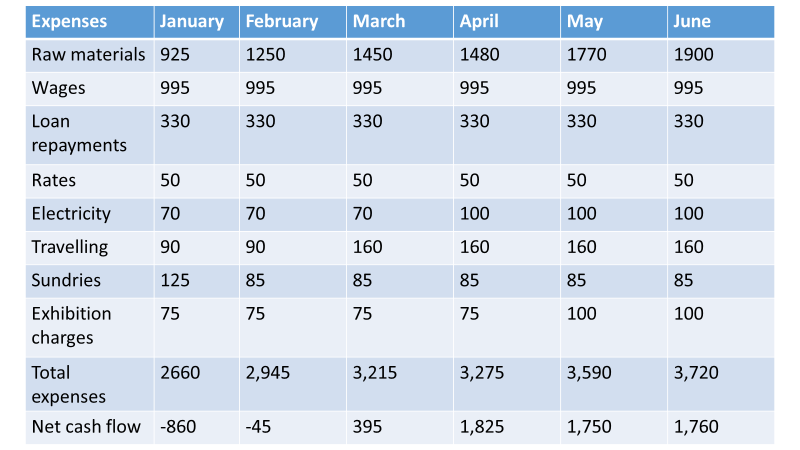 